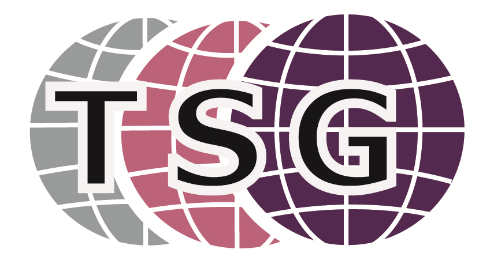 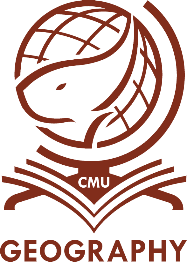 ภาควิชาภูมิศาสตร์ คณะสังคมศาสตร์ มหาวิทยาลัยเชียงใหม่หนังสือแสดงความยินยอมข้าพเจ้ายินยอมให้ทางภาควิชาภูมิศาสตร์ คณะสังคมศาสตร์ มหาวิทยาลัยเชียงใหม่ ทำการบันทึกภาพและวิดีโอระหว่างการเข้าร่วมกิจกรรมต่าง ๆ ตลอดระยะเวลาของการประชุมวิชาการนิสิตนักศึกษาภูมิศาสตร์และภูมิสารสนเทศแห่งประเทศไทย ครั้งที่ 16 ระหว่างวันที่ 
24 – 25 กุมภาพันธ์ 2567 เพื่อวัตถุประสงค์ในการเผยแพร่และประชาสัมพันธ์ในช่องทางต่าง ๆ ของภาควิชาภูมิศาสตร์ / คณะสังคมศาสตร์ / มหาวิทยาลัยเชียงใหม่ เช่น เพจ Facebook / Website / YouTube สู่สาธารณะ (รายชื่อดังเอกสารแนบ)รายชื่อผู้ยินยอมรายชื่อผู้ไม่ยินยอมลำดับที่ชื่อ-สกุลลายมือชื่อลำดับที่ชื่อ-สกุลลายมือชื่อ